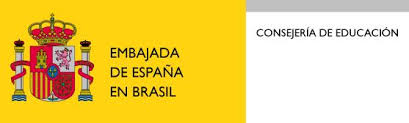 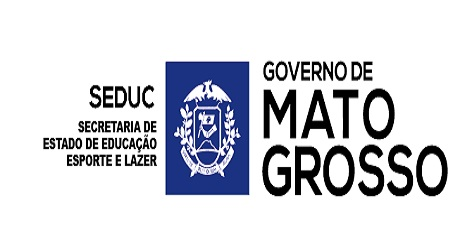 CURSO DE ACTUALIZACIÓN PARA PROFESORES DE ELECuiabá (MT), del 24 al 28 de septiembre de 2018La Consejería de Educación de la Embajada de España en Brasil y la Secretaría de Educación del Estado de Mato Grosso informan de la realización del siguiente Curso de actualización para profesores de E/LE.DESCRIPCIÓN DEL CURSOOBJETIVO:Ampliar la competencia lingüística, comunicativa y cultural de los profesores de ELE.CONTENIDOS:Desarrollar estrategias de aprendizaje sobre los aspectos lingüísticos en la enseñanza de ELE.Desarrollar conocimientos en el uso de las TIC para la enseñanza de ELE.Actualizar los conocimientos de lingüística necesarios para la enseñanza de ELE.Actualizar los conocimientos de literatura española e hispanoamericana útiles para la enseñanza de ELE.Actualizar los conocimientos culturales necesarios para la enseñanza de ELE.Conocer la importancia de las variantes lingüísticas del español en la enseñanza de ELE. CARGA HORARIA:35 horas presenciales y 5 horas para la preparación de la tarea final.Horario: de 8h30 a 12h30 y de 13h30 a 16h30.NÚMERO DE PLAZAS:50 plazasLUGAR DE CELEBRACIÓN:UAB Polo Cuiabá – Rua Comandante Costa, 1927Bairro Centro Sul - PortoCuiabá/MTCOSTE DEL CURSO:El curso y los materiales son gratuitos.OBTENCIÓN DE CERTIFICADO DE PARTICIPACIÓN:Para obtener el certificado hay que asistir a todo el curso.Las ausencias no justificadas supondrán la no obtención del certificado de participación. En caso de ausencias justificadas, éstas no tendrán que superar el 20% del total del curso.INSCRIPCIONES:Para formalizar la inscripción es necesario inscribirse entre el 28 de agosto y el 14 de septiembre de 2018 enviando la ficha de inscripción por correo electrónico a:  cr.cuiaba@gmail.com SELECCIÓN DE LOS PARTICIPANTES (REQUISITOS):Para la selección se considerará prioritario, además del orden de inscripción:1.   Ser licenciado en Letras Portugués/Español y estar ejerciendo la docencia de lengua española en la enseñanza media y/o fundamental de la red pública.2.   Ser licenciado en Letras Portugués/Español y estar ejerciendo la docencia de lengua española en la enseñanza media y/o fundamental de la red privada.3.   Ser licenciado en Letras Portugués/Español.4.   Ser estudiante de los dos últimos periodos de la graduación en Letras Portugués/Español.5.   Ser profesor de español con otras titulaciones.MÁS INFORMACIÓN:Centro de Recursos Didácticos de Cuiabá – MT. Rua Comandante Costa 1927. Bairro Centro-Sul78025-200. Cuiabá cr.cuiaba@gmail.com